南京圣和药业股份有限公司2019校园招聘——给奋斗者机会，给梦想者舞台企业介绍南京圣和药业股份有限公司始建于1996年，现有员工近2000人，大学以上学历的员工90%以上，博士、硕士近三百人，从事高新技术研究开发及产业化的专业科技研发人员近400人。公司营销网络遍布全国，占地100亩的制剂厂坐落在南京经济技术开发区，另有云南野生中药材GAP种植基地和占地120亩的原料药生产基地，建筑面积3.5万平方米的研发中心及总部将在麒麟科技创新城落成并于2016年正式投入使用，是一家集医药研究、药品生产和市场营销为一体的国家重点高新技术企业。公司是国内最早通过国家新版GMP认证的制药企业之一，目前拥有片剂、颗粒剂、胶囊剂、冻干粉针剂、粉针剂、软膏剂、大容量注射剂、小容量注射剂等十多种剂型生产线，多达30余种的药品行销国内市场，其中“圣诺安”、“圣诺灵”、“消癌平”“优诺安”等多个主导产品分别被国家、省、市认定为“高新技术产品”。公司不断推出疗效好、市场前景广阔的新品上市。公司努力提高新产品的科技含量，致力于新产品的科研开发，是国内最具创新能力的制药企业之一。公司迄今己获新药证书百余本，拥有国家发明专利及国际专利数十项。通过自有技术、独立开发的中西药品种中有国家一类新药，有国家重点新产品，有国家中药保护品种，有全国独家产品。公司还承担了包括国家863计划、重大新药创制专项、国家创新基金、国家高技术产业化专项、国家火炬计划在内的国家和省级重点科研项目20余项。新产品的开发不仅为企业的建设增添了经济实力，还为企业可持续发展蕴藏了生机。2003年被国家科技部认定为“重点高新技术企业”，2008年被批准设立“博士后科研工作站”， 2011年进入全国制药工业企业百强企业，创新型企业品牌排名第8名，公司还先后被评定为“国家重点高新技术企业”、“中国医药工业最具投资价值企业”、“中国优秀民营科技企业”、“全国关爱员工先进企业”，省级工程技术研究中心、省级企业技术中心、国家级创新药物孵化基地等纷纷落户圣和。让更多的人享受健康的快乐。以“成为世界一流的制药企业”为目标，致力于为医生和患者提供更安全、更有效的药品，不断创新，实现企业发展的新突破。2019校园招聘计划简历投递您可以通过以下三种方式向公司投递您的个人简历：1、网站投递：http://sanhome.zhiye.com/Campus；2、移动端投递：进入“圣和招聘”微信公众号点击“圣和招聘”--“2019校园招聘”选择职位进行投递（可以根据兴趣进行岗位筛选投递）； 3、邮箱投递：campus@sanhome.com（邮件标题格式：投递岗位+姓名+毕业院校）。联系方式公司地址：南京市玄武区麒麟科创园园运粮河西路99号电话：025-81066174、025-81066177邮箱：campus@sanhome.com期待与有梦想的优秀的您握手！想了解更多最新的信息，敬请关注公司官网http://www.sanhome.com关注微信公众号：圣和招聘。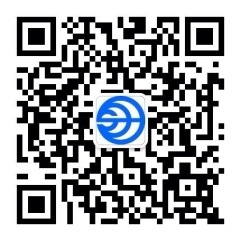 类别部门岗位学历专业要求地点研发体系合成工艺部合成工艺员本科及以上药物化学、有机化学、化学工程、制药工程相关南京研发体系药物化学部合成研究员硕士、博士药物化学、有机化学相关南京研发体系药理部药理研究员硕士、博士药学、药理、生物学相关南京研发体系制剂部制剂研究员硕士、博士药物制剂、药学相关南京研发体系分析部分析研究员硕士、博士药物分析、药学相关南京研发体系医学部临床监察员本科及以上医学、临床药学相关南京研发体系生物制药部生物药研究员硕士、博士分子生物、免疫学、细胞生物、微生物学、发酵工程相关南京营销体系代表处市场推广专员（销售）大专及以上医学、药学相关全国营销体系市场部医学专员硕士及以上医学、药学相关南京营销体系商务部商务代表本科及以上医学、药学、经济管理类相关全国营销体系商务部后台文员本科及以上药学、统计、会计类、管理类、市场营销相关南京营销体系政府事务与大客户部政府事务专员硕士及以上医学、药学、经济管理类相关南京供应链生产技术部生产储备大专及以上化工、化学、药学、机电相关南京供应链工程部设备工程师本科及以上机械自动化、机电一体化相关南京供应链质量部QC本科及以上药学相关南京职能部门人力资源部人力资源专员本科及以上人力资源管理相关南京职能部门总经理办公室项目助理本科及以上建筑、城市规划、土木工程相关南京职能部门总经理办公室行政文员本科及以上文秘、工商管理相关南京职能部门流程与信息技术部软件工程师本科及以上计算机科学、计算机技术相关南京职能部门流程与信息技术部数据库工程师本科及以上计算机科学、计算机技术相关南京职能部门流程与信息技术部网络工程师本科及以上计算机科学、计算机技术相关南京职能部门采购管理部采购专员本科及以上采购、工商管理相关南京职能部门战略市场部战略市场专员硕士及以上药学、药事管理相关（具备海外留学背景）南京